MAT 106 Quiz 3Professor: Sonya McQueenName________________________________                          Date_______________________Instructions:The quiz is worth 100 points.  There are 10 problems, each worth 10 points.  Your score on the quiz will be converted to a percentage and posted in your gradebook with comments.This quiz is open book and open notes, and you may take as long as you like on it provided that you submit the quiz no later than the due date posted in our course schedule of the syllabus.  You may refer to your textbook, notes, and online classroom materials, but you may not consult anyone.You should show all of your work to receive full credit.  If you do not show work, you may earn only partial or no credit at the discretion of the professor.  Please type your work in your copy of the quiz, or if you prefer, create a document containing your work.  Scanned work is also acceptable.  Be sure to include your name in the document.  Please be sure to carefully read and follow the directions to submit your work and submit your work on time.  No quizzes will be accepted after the key has been released.  If you have any questions, please contact me by e-mail (sonya.mcqueen@faculty.umuc.edu).Please remember to show ALL of your work on every problem.Write the augmented matrix for the system. Do not solve the system.1)  7x - 2y = 36    8x + 9y = 75Use the Gauss-Jordan elimination method to solve the system of equations. 2)  -2x - 7y =   -5     -8x - 28y =  4Use the Gauss-Jordan elimination method to solve the system of equations. 3) -6x + 6y = -36       3x - 3y = 18Use the Gauss-Jordan elimination method to solve the system of equations. 4) 2x + 5y = -7   -6x - 15y = 21For the following problem, set up the augmented matrix that describes the situation, and solve for thedesired solution.
5) John has a jarful of quarters and nickels. There are 104 coins in the jar.  The value of the coins is $16.60.  How many of each type of coin are there? Graph the inequality and show (shade in) solution region.6) 2y < - 4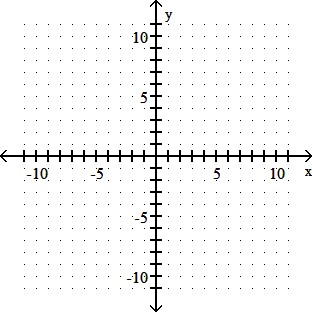 Graph the inequality and show (shade in) solution region.7) x + 2y ≥  6Graph the inequality and show (shade in) solution region.8) -2y + 4x ≤ 8Graph the system of inequalities. Show (by shading in) the feasible region.  9) – x – y < 5 , x < 2y Graph the system of inequalities. Show (by shading in) the feasible region.  Identify the ordered-pair “corner points” that define the feasible region.10) 3x + y ≥ 6, x + 2y ≥ 7, x ≥ 0, y ≥ 0